Отчет о проведении мероприятия сетевой образовательной площадкой____________МАОУ гимназии № 26 г.Томска_______________________Краткая характеристика проведенных мероприятий, итоги (победы) участников в сетевых мероприятиях. Количественные показатели об участниках (обучающихся, педагогов), информация о привлеченных к олимпиадному тренингу внешних партнерах вносится в таблицу:Резюме/выводы, продукт (презентация материалов на сайте школы). Реализовался ли принцип сетевого взаимодействия. Проблемы, успехи в организации и проведении сетевых мероприятий.	Мероприятие проведено на высоком организационном и  методическом уровне.Принцип сетевого взаимодействия реализовался, поскольку участвовали представители 15 образовательных организаций г. Томска. Успехом проведения данного мероприятия можно считать то, что достаточное количество педагогов и обучающихся г.Томска проявили интерес к теме родного края, представив интересные и значимые для каждого проекты и исследовательские работы. В рамках  конференции работали 6 секций: «Красная книга Томской области», «Экология и здоровье», «Природные достояния Томской области», «Береги природу»,  «Читаем о родном крае», «Всё обо всём».Работа секций проходила на базе МАОУ гимназии № 26 г.Томска и библиотеки «Северная». В работе жюри приняли участие педагоги и библиотекарь МАОУ гимназии №26, сотрудник библиотеки «Северная» - Авдеева О., томская писательница- Блинова А.Б.В каждой секции были определены победители и призёры, участники.Секция 1. «Красная книга Томской области»Секция 2. «Экология и здоровье»Секция 3. «Природные достояния Томской области»Секция 4. «Береги природу родного края» Секция 5. «Читаем о родном крае»Секция 6. «Всё обо всём»Подсекция 1.Подсекция 2.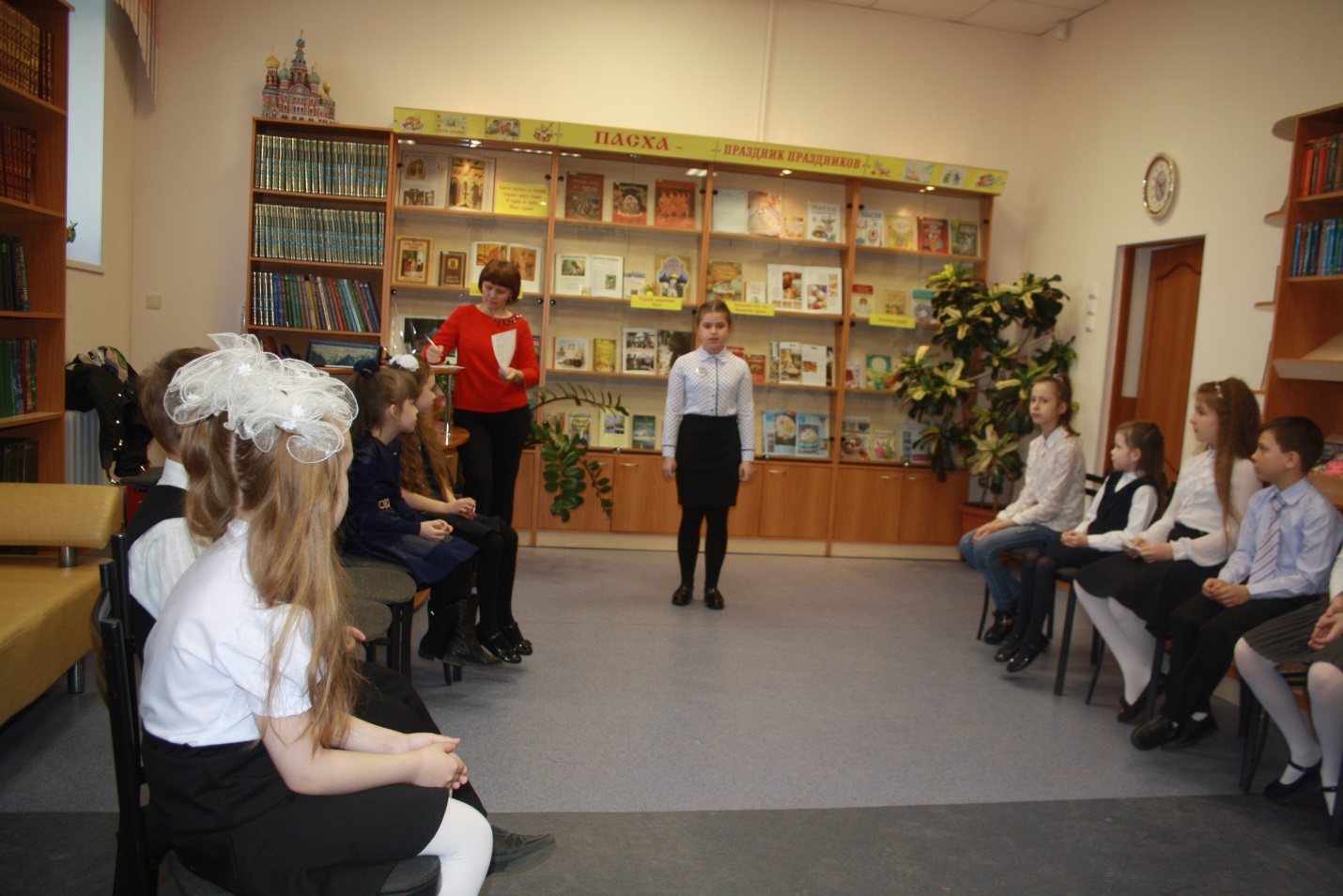 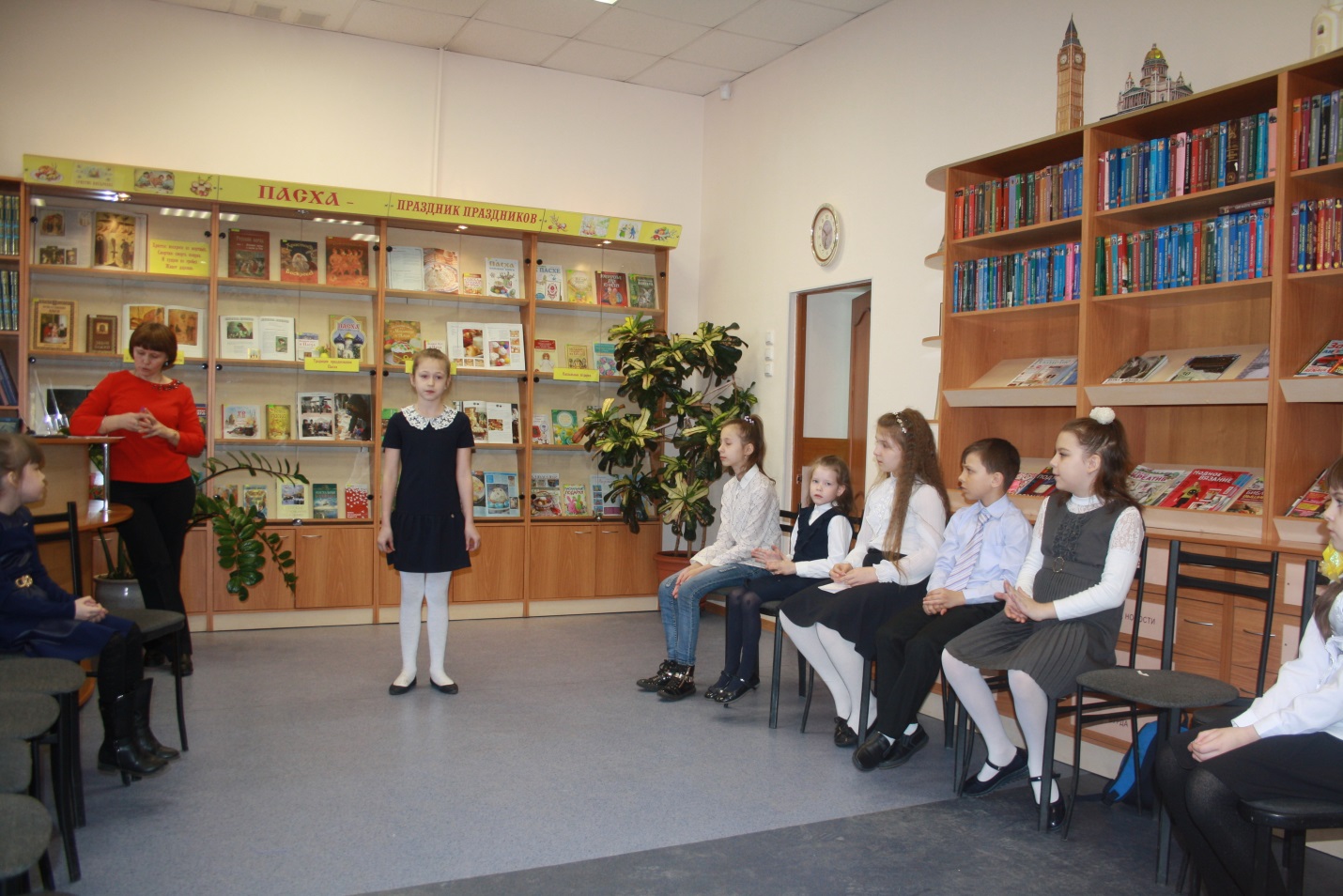 Краткое наименование ООУНазвание сетевого мероприятияКоличество участниковКоличество участниковИз каких ООУ приняли участиеПартнёры, участвующие в  организации и проведении мероприятияФИО, должность преподавателей организовывавших и проводивших мероприятиеКраткое наименование ООУНазвание сетевого мероприятияучениковучителейМАОУ гимназия № 26 г.ТомскаГородская научно-практическаяконференция младших школьников «Тропинками родного  края»      58       44МАОУ СОШ № 2 г.Томска,  МАОУ Мариинской СОШ № 3, МАОУ СОШ № 5 им. А.К.Ерохина,МАОУ СОШ № 14 им. А.Ф.Лебедева,МАОУ СОШ № 25 г.Томска,  МАОУ СОШ № 27 им. Ворошилова Г.Н.,МАОУ СОШ № 30 г.Томска,  МАОУ СОШ № 34 г.Томска,  МАОУ СОШ № 35 г.Томска,  МАОУ СОШ № 58 г.Томска, МАОУ гимназия № 13, МАОУ гимназия № 18, МАОУ гимназия № 26,МАОУ лицея № 1, МАОУ Академического лицея.МИБС г. ТомскаБиблиотека «Северная»,МАОУ СОШ № 34,МАОУ СОШ № 53,МАОУ «Зональненская СОШ» Томского района,   Блинова АлевтинаБорисовна –детский писательЗоркина Полина Анатольевна, зам. директора по УВРНагорнова Марина Анатольевна, учитель начальных классовУчителя начальных классов МАОУ гимназии №26: Сырескина Светлана Александровна, Городилова АнастасияАндреевна, Головина Татьяна Сергеевна, Сараева Светлана Михайловна, Логинова Наталья Анатольевна,Иванова НаталияМихайловна, Куренбина Гелена Алексеевна, Стефанишина Марина Михайловна, Дудина Светлана.Анатольевна, Круг  Круглыхина М.В,   Мария Васильевна, Позднякова Наталья Евгеньевна,Бубнова АннаАвгустовна, Семченко МарияАлександровна, Калашникова В.В.,   ВикторияВалерьевна, Мядзель ОксанаАнатольевна, Дмитриева Елизавета Сергеевна.Жигалёва Галина Ивановна, учитель начальных классов МАОУ СОШ№34Учителя начальных классов МАОУ СОШ №53:Ненюк НатальяВикторовна,Петрова Олеся Семеновна,Денисова ИринаВикторовна,Прищепова НадеждаИвановна.Учитель английского языка МАОУ «Зональненская СОШ» Томского районаНагорнова НадеждаНиколаевна.Лобова ЕленаСергеевна.,   педагог-библиотекарь(МАОУ гимназия № 26),  Авдеева Ольга Анатольевна- библиотекарь(МИБС г. Томска библиотека«Северная»)МестоФ.И.КлассТемаООРуководитель2Кравченко Софья2«Красная книга Томской области. Лебедь-кликун, малый лебедь»МАОУ СОШ № 30Хоминок М.В.2Галишев Степан,Шемякина Ангелина2«Красная книга Томской области»МАОУ СОШ № 30Лошкарёва О.В.3Чепурная Варвара3«Млекопитающие»МАОУ лицей № 1Гиль Е.Г.3Быков Алексей3«Берёза – частица моей Родины»МАОУ СОШ № 58Мордовина Г.В.МестоФ.И.КлассТемаООРуководитель1Карманова Анастасия4«Богатырь Сибири- кедр»МАОУ гимназия № 26Головина Т.С.1Гаврилов Герман3«Сибирский шелкопряд-угроза лесов Сибири»МАОУ Академический лицейЯркеева Г.А.2Зыков Фёдор3«Чай против  кофе»МАОУ СОШ № 35Тарасова Л.Н.2Барышев Роман, Самохин Иван3«Влияние окружающей на состояние воды в родниках города Томска»МАОУ гимназия № 13Сафронова Т.Г.3Леонова Мария2«Гармония родной природы и человека»МАОУ гимназия № 26Сырескина С.А.3Пронченко Ксения2«Рациональное природоиспользование.Охрана окружающей среды»МАОУ СОШ № 30Хоминок М.В.Мусаев Сунар4«Лес в жизни человека»МАОУ СОШ № 30Лошкарёва О.В.МестоФ.И.КлассТемаООРуководитель1Новиков Константин2«Удивительное рядом. Таловские чаши»МАОУ СОШ № 30Гордеева А.А.2Мочалова Вера2«Северная книга»МАОУ СОШ № 5 им.А.К.ЕрохинаКухта Л.А.2Моляренко Анастасия3«Лагерный сад»МАОУ СОШ № 4Шутова Л.Н.3Шефер Ангелина2«Мой любимый край»МАОУ СОШ №2Тихонович М.Е.Дорошенко Александра2«История г. Томска»МАОУ гимназия № 26Сырескина С.А.Нисов Максим2«Природа родного края»МАОУ СОШ № 30Лошкарёва О.В.М естоФ.И.КлассТемаООРуководитель1Чудинов Игорь2«Берегите первоцветы-украшение планеты»МАОУ СОШ № 25Пикулина Т.В.2Саенко Алёна2«Зелёное золото»МАОУ гимназия № 18Ситникова В.Н.3Петрова Софья2«Oбмеление реки Томь»МАОУ гимназия № 26 Мядзель О.А.3Змазнев Никита3«Исчезнувшие реки Томска»МАОУ СОШ № 34Карбышева А.А.3Сагиров Артур3«Берегите нашу Землю»МАОУ СОШ им. Ворошилова Г.Н.№ 27Сковпень Н.Е.Кантаев Семён3«Живи, родник!»МАОУ СОШ № 14 им. А.Ф.ЛебедеваКостарева М.В.Браун Марк3«Как правильно подкармливать птиц»МАОУ гимназия № 26Бубнова А.А.Яковлева Милана5«Рисование в технике эбру»МАОУ гимназия № 26Бубнова А.А.МестоФ.И.КлассТемаООРуководитель1Мытницкий Иван1Ю.Паркаев «Малая Родина»МАОУ гимназия № 26Позднякова Н.Е.1Карасёва Елизавета2«Таёжные цветы»МАОУ гимназия № 26Стефанишина М.М.1Комаренко Ульяна3Т.Растопчина « Томск деревянный…»МАОУ гимназия № 26Нагорнова М.А.2Алейникова Мария1В.Полохина «Родина моя»МАОУ гимназия № 26Круглыхина М.В.2Мысник Светлана2К.Аксаков «Что лучше может быть природы»МАОУ гимназия № 26Мядзель О.А.2Закомолкина Дарья3Б.Овценов «Томск-моя гордость»МАОУ гимназия № 26Нагорнова М.А.3Билык Владимир2«Стихотворение о Сибири»МАОУ гимназия № 26Стефанишина М.М.3Шендрикова Елизавета3В.Гудимов «Россия, Россия, Россия»МАОУ гимназия № 26Горлова А.А.3Шумилова Анна1О.Вайлан «Сибирский город Томск»МАОУ гимназия № 26Дудина С.А.Былина Милана1О.Вайман « Наш город Томск»МАОУ гимназия № 26Иванова Н.М.Аверкова Карина1К.Анохин «У природы свои права»МАОУ гимназия № 26Иванова Н.М.Аббасова Лале3«Родная Сибирь»МАОУ гимназия № 26Городилова А.А.МестоФ.И.КлассТемаООРуководитель1Кручинин Владислав2«Родственники динозавров»МАОУ гимназия № 26Мядзель О.А.     1Баллыева Анастасия4«Миллион идей»МАОУ гимназия № 26Логинова Н.А.     2Брагина Анастасия3«Волшебная бумага»МАОУ гимназия № 26Городилова А.А.     3Метрус Кристина, Алексеева Дарья3«Каравай»МАОУ СОШ № 58Мордовина Г.В.     3Бухаткина Злата3«Масленица»МАОУ СОШ № 58Мордовина Г.В.Дергач Владислав2«Банан»МАОУ гимназия № 26Стефанишина М.М.Бондарчук Виктория2«Богатыри»МАОУ гимназия № 26Стефанишина М.М.Чирков Дмитрий3«Полезно ли мороженое?»МАОУ гимназия № 26Городилова А.А.Уртамова Елена3«Топиарий»МАОУ СОШ № 58Мордовина Г.В.Войтик Арина3«Образ кота в фольклоре»МАОУ СОШ № 58Мордовина Г.В.МестоФ.И.КлассТемаООРуководитель1Кузнецов Никита3«Неньютоновская жидкость»МАОУ гимназия № 26Нагорнова М.А.1Байнов Ярослав,Хлебникова София4«Учись,  играя»МАОУ Мариинская СОШ № 3Тахтабаева Л.Р., Кузьмина И.В.2Дуброва Яна3«Моя кукла Тильда»МАОУ гимназия № 26Нагорнова М.А.2Луговской Владимир4«Сила огня»МАОУ СОШ № 58Ковальчук М.Э.3Гоман Арсений3«Деньги: от древности к современности»МАОУ гимназия № 26Нагорнова М.А.3Филатов Даниил4«Игры на перемене»МАОУ СОШ № 30Головко О.В.3Ходкевич Екатерина4«Лэпбук. Нам об этом не помнить нельзя!»МАОУ гимназия № 26Головина Т.С.Крахмаль Ангелина3«Художественная гимнастика – гармония , красота силы и грации»МАОУ гимназия № 26Сараева С.М.Манакова Алёна3«Плетение из резиночек»МАОУ гимназия № 26Сараева С.М.Гатараняк Дарья4«Собака-друг человека»МАОУ СОШ № 30Головко О.В.